Purpose: The TSDL file captures data that link students in grades 6 through 12 to courses and instructors (if available) for the reported school year. CDE relies on the TSDL snapshot data to populate and create the Student Course Participation and Achievement Report (as required by C.R.S 22-11-503.5), the Educator Preparation Program Report (as required by C.R.S 22-2-112 (1)(q), as well as complete required reporting for migrant students.  Other CDE reports, such as the Civil Rights Data Repot, rely accurate data.Dependencies:Each student has been assigned a Student Identifier (SASID) and updated through the Record Integration Tracking System (RITS). Each SASID is also reported in the Student Interchange for the reporting LEA. Each educator has been assigned an Educator Identifier (EDID) and reported as part of the Staff Profile file. The Local Course Code has a corresponding State Standard Course Code as determined at the LEA level.Record Expectation:In the TSDL file, the LEA should submit one record for each student and core course enrolled for 6 weeks or more along with the educator of record and contributing professional if applicable. "Core course" means a course in English, mathematics, science, social studies. For 8th-12th Grade Migrant Students, all courses must be reported. For the OCR report, computer science and all AP courses should also be included.  Students enrolled less than 6 weeks would not be required to be reported unless they receive a grade for the core course.Use Summary: (Fields from this file are used in the following CDE Collections which require LEA/AU effort): TSDL Snapshot indicates primary key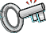 Field List:*Indicates required field.
NOTE: ZERO-FILL ALL NON-APPLICABLE FIELDS
A header row is requiredField Descriptions:School District/BOCES Code A unique code assigned to a district by CDE. Refer to School District/BOCES Code table at http://www.cde.state.co.us/DataPipeline/org_dist-BOCES.asp.School Code A unique code assigned by CDE to a school building. Refer to School Building Code Table at http://www.cde.state.co.us/DataPipeline/org_school.asp. Local Course Identifier/CodeThe identifier designated by the local district for the course.Local Course TitleThe Local Course Title designated by the local district for the course. Note: If there is no difference from the title and the Local Course Identifier, then repeat the value from the Local Course Identifier.Course LevelThe level associated with the course offered.Course CreditsThe length of the course in terms of Carnegie Units. A one-year course that meets daily for approximately 50 minutes to 1 hour equals 1.00 Carnegie Unit Credit. Base all calculations on 1 hour for 1 year. Therefore, a semester long course that meets for approximately 1 hour equals 0.50 Carnegie Unit Credit. (Note: system requires credits be entered as 4 characters. Example: 1.00 or 0.50).Section NumberThe identifier designated by the local district for the section for the course.TermThe level associated with the course offered.State Course CodeThe appropriate state course number which corresponds to the local course identifier. Refer to Colorado SSCC Codes and match the best SSCC Course Code for the course. To search the current list of the statewide standard course codes: https://nces.ed.gov/scedfinder/Home/Search.  Educator of Record EDIDAn eight (8) digit numeric field containing the 8-digit value assigned by CDE to the Educator of Record, an individual assigned primary responsibility for a student's learning in a subject/course with aligned performance measures.Educator of Staff’s First NameA name given to an individual at birth, baptism, or during another naming ceremony, or through legal change.Educator of Staff’s Last NameThe name borne in common by members of a family.Contributing Professional EDIDAn eight (8) digit numeric field containing the 8-digit value assigned by CDE to the Contributing Professional, an individual assigned responsibility to provide additional services that support and increase a student's learning in a subject/course with corresponding aligned performance measures.  This field is optional.Contributing Professional Staff’s First NameA name given to an individual at birth, baptism, or during another naming ceremony, or through legal change. This field is optional.Contributing Professional Staff’s Last NameThe name borne in common by members of a family. This field is optional.SASIDA unique ten-digit numeric field containing the ten-digit value assigned by CDE to the student whose record is being submitted for processing.Student’s Last NameThe thirty-character field contains the student’s last name. This thirty-digit field is REQUIRED and if left blank will result in an error.Student’s First NameThe thirty-character field contains the student’s first name. This thirty-digit field is REQUIRED and if left blank will result in an error.Student’s GenderA two-digit numeric field containing the value of the student’s gender.  Gender – An individual’s sex.Student’s Date of BirthThe month, day, and year on which an individual was born.Student’s Grade LevelThe grade level or primary instructional level at which a student enters a school or an educational institution during a given school year.Roster Start DateThe month, day and year on which the student began enrollment in the course.Roster End DateThe month, day and year on which the student stopped enrollment in the course.Credits GrantedThe credits granted to the student in Carnegie units for completing a given course or section of a course (e.g., 1.0, .50, .25, .20). Required for 8th – 12th grade Migrant students only; this field may be left blank for all other students.  The Code of Federal Regulations 34 CFR 200.81, 200.82(c) and 200.85 The regulation ensures the prompt availability of educational and health information of migratory children to facilitate: Timely school enrollment, appropriate grade and course placement, accrual of secondary course credits. The Code of Federal Regulations: 34 CFR 76.720, applies to a States required under 2, CFR 200.327 (Financial Reporting) and 2 CFR, 200.328 (Monitoring and Reporting of Program Performance), Government Performance and Results Act (GPRA), which measures the percentage of MEP students who entered 11th grade and received full credit for Algebra I or a higher mathematics course.Course Completion StatusThe final indicator of the student’s performance and course completion status at the time of data submission. Districts may find “Completed – Pass” and “Completed – Satisfactory” to be similar; for clarification, districts may opt to use “Completed – Pass” for secondary level courses and “Completed – Satisfactory” for elementary courses.Document Changes:Name of FieldField LengthText Start PositionText End PositionCSV OrderExcel ColumnExample(s)RemarksSchool District/BOCES Code4141A20001School Code4582B22200Local Course Identifier/Code10091083C21234Local Course Title1001092084D2AlgebraCourse Level12092095E2GCourse Credits42102136F21.00Section Number252142387G2123Term32392418H2Q1State Course Code52422469I205152SCED CodeEducator of Record EDID824725410J212345678Educator of Record Staff's First Name3025528411K2valid nameEducator of Record Staff's Last Name3028531412L2valid nameContributing Professional EDID831532213M212345678OptionalContributing Professional Staff's First Name3032335214N2valid nameOptionalContributing Professional Staff's Last Name3035338215O2valid nameOptionalSASID1038339216P2123456789Student's Last Name3039342217Q2SmithStudent's First Name3042345218R2JohnStudent's Gender245345419S201Student's Date of Birth845546220T201012000Student’s Grade Level346346521U2060Roster Start Date846647322V209152012Roster End Date847448123W212152012Credits Granted448248524X21.00Course Completion Status148648625Y21CodeDescriptionBBasic/Remedial – A course focusing primarily on skills development, including literacy in language, mathematics, and the physical and social sciences. These courses typically meet the state’s or district’s expectations of scope and difficulty for mastery of the content.CCollege - A course that is designed to be credit-bearing at a postsecondary institution.EEnriched or Advanced - A course that augments the content and/or rigor of a general course, but does not carry an honors designation.GGeneral – A course providing instruction in a given subject area that focuses primarily on general concepts appropriate for the grade level. General courses typically meet the state’s or district’s expectations of scope and difficulty for mastery of the content.HHonors – An advanced-level course designed for students who have earned honors status according to educational requirements. These courses typically include additional content not found in general courses, and are formally designated as honors courses. (Note: These courses are NOT designated as Advanced Placement or International Baccalaureate. Those courses have a unique State Course Code because they have specific curriculums designated by their organization. Typically AP/IB courses are designated as General for mapping purposes since they have a unique/special course code that already designates their level of rigor.)CodeDescriptionIS1IntersessionLS1Long SessionYRFull YearS11st SemesterS22nd SemesterT11st TrimesterT22nd TrimesterT33rd TrimesterQ11st QuarterQ22nd QuarterQ33rd QuarterQ44th QuarterQM11st QuinmesterQM22nd QuinmesterQM33rd QuinmesterQM44th QuinmesterQM55th QuinmesterCodeDescriptionH11st HexamesterH22nd HexamesterH33rd HexamesterH44th HexamesterH55th HexamesterH66th HexamesterO11st Octamester (1 of 8 terms)O22nd OctamesterO33rd OctamesterO44th OctamesterO55th OctamesterO66th OctamesterO77th OctamesterO88th OctamesterB11st Nonamester (1 of 9 terms)B22nd NonamesterB33rd NonamesterCodeDescriptionB44th NonamesterB55th NonamesterB66th NonamesterB77th NonamesterB88th NonamesterB99th NonamesterSS1Summer School Session 1SS2Summer School Session 2SS3Summer School Session 3CodeDescription01Female – identifies as female (including a transgender student/staff who identifies exclusively as female).02Male – identifies as male (including a transgender student/staff who identifies exclusively as male).03Nonbinary - does not identify exclusively as male or female.  Nonbinary does not refer to a transgender student/staff who identifies exclusively as either male or femaleCodeDescription002Infant004Pre-Kindergarten (Preschool)006Half Day Kindergarten (450+ hours)007Full Day Kindergarten (900+ hours)010Grade 1020Grade 2030Grade 3040Grade 4CodeDescription050Grade 5060Grade 6070Grade 7080Grade 8090Grade 9100Grade 10110Grade 11120Grade 12CodeDescription1Completed – No Credit / No Grade / No Mark2Completed – Pass3Completed – Satisfactory4Completed – Unsatisfactory5Completed – Fail6Incomplete – No Credit / No Grade / No Mark7Withdrew – No Credit / No Grade / No MarkDateDescription of ChangeReason for ChangeElement(s) Affected3/16/2020Updated Interchange File LayoutMinimize data fields to only collect required data.All elements7/1/2021Added codes for Octamester termsDistrict requestTerms3/4/2022Updated language for credits granted and purposeClarityNone3/31/2023Added 3rd field to gender categoryField added across CDEGender6/27/2024Updated file layout for accessibilityState accessibility requirementNone